Класс: 7Предмет: физикаТема: что изучает физика?Тип урока: открытие новых знанийЦель урока: познакомить с новым школьным предметом и определить место физики как наукиПредметные задачи (результаты):Знакомство с определением физики как науки.Обучение умению различать физические и химические явления.Знакомство с классификацией физических явлений.Знакомство с методами изучения физики.Формирование представлений о понятиях физическое тело, вещество, поле, материя.Метапредметные результаты:Овладение постановкой  учебных целей и задач.Овладение навыками самоконтроля  и оценки результатов своей деятельности.Формирование умений воспринимать, перерабатывать и предъявлять информацию в словесной, образной, символической формах. Формирование умений анализировать и перерабатывать полученную информацию в соответствии с поставленными задачами.Личностные результаты:Убежденность в возможности познания природы, в необходимости разумного использования достижений науки и технологий для дальнейшего развития человеческого общества.Уважение к творцам науки и техники, отношение к физике как элементу общечеловеческой культуры.Формирование ценностных отношений друг к другу, учителю, авторам открытий и изобретений, результатам обучения.Материальное обеспечение урока: учебник физики 7 класс, автор Перышкин А.В., презентация, мультимедиа проектор№ЭтапыДеятельность учителя, содержание урокаДеятельность учащихсяУУД1.Организационный этап. Мотивация.Постановка цели и задач урока.Приветствует учащихся.Проверяет готовность  к уроку.Задание: Для того чтобы определить тему урока, отгадайте ребус ( 1 сл)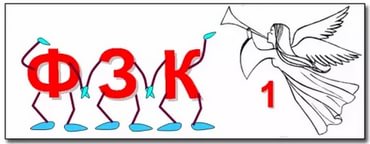 - До сегодняшнего дня, вам был знаком данный школьный  предмет?- А хотелось бы вам узнать, что такое физика?- Помогите мне сформулировать тему и  цель нашего урока.Приветствуют учителя.Ответ: физика- Нет.-Да.- Тема: Что такое физика?Цель: Познакомиться с предметом физика, узнать, как мы будем её изучать на дальнейших уроках.Регулятивные УУД: волевая саморегуляция2. Первичное усвоение новых знаний- Математика, биологи, химия – это науки. А физика?- А что изучает данная наука?- Посмотрите на картинки. Что на них изображено?  (2 сл) Дайте общее название этим картинкам.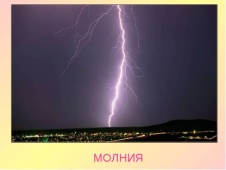 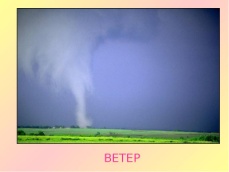 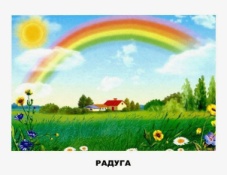 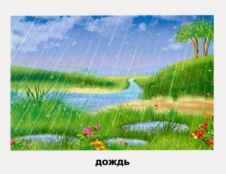 -Так что изучает  наука физика?- Постарайтесь самостоятельно сформулировать определение науки физики.-Молодцы! Всё верно. Физика изучает природные явления, законы которым они подчиняются и устанавливаем между ними связь.Откройте тетради, запишите тему урока и определение в тетрадь.   (3 сл).- Любая  наука использует свои специальные термины. Так и в физике, все окружающие нас предметы стулья, столы и т.д. называются одним словом – физические тела. Все объекты, в том числе и физические тела, являются материальными. Всё что нас окружает  материально. Факт существования материи не зависит от нашего сознания.Материя в нашем мире существует в виде вещества и поля. Любой предмет состоит из вещества, и мы его можем потрогать. Сложнее сполем, мы его не видим, но можем констатировать последствия его действия на нас, можем только проверить наличие его каким- либо прибором. Например, гравитационное поле Земли, электромагнитное поле.Нарисуйте в тетради схему.Явления бывают не только физические, но и химические.Посмотрите на картинки и скажите, где  физическое явление, а где химическое? (4 сл) 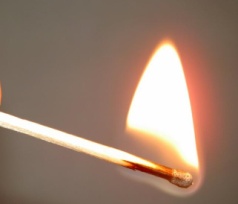 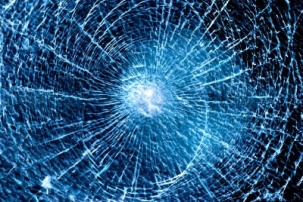 - Первый опыт – физическое явление, второй – химическое.-Давайте разбираться почему.При физическом явлении вещество, из которого состояло первоначальное тело, сохраняется, а при химическом превращается в другое вещество.- На первой картинке стекло осталось стеклом, даже когда разбили стеклянное полотно. На второй картинке деревянная спичка превратилась в пепел.- Запишите определения  химических и физических явлений в тетрадь. (4 сл)- Запишите физические явления, с которыми мы будем знакомиться в курсе физики (5 сл).-Давайте подумаем, как можно изучать физику?Прочитайте ещё раз определение физики. Что изучает физика?- Верно. Первый метод изучения  физики и самый древний  - это наблюдение. Но учёным со временем оказалось не достаточно знаний, полученных только с помощью наблюдения, поэтому они начали проводить опыты или по-другому эксперименты. Эксперимент – это второй метод изучения физики.Совсем  уже скоро мы будем проводить опыты.А сейчас выполним несколько заданий по слайду.- Физика - это наука.Затрудняются с ответом.- Природные явления.- Природные явления.Физика – это наука, изучающая природные явления. - Высказывают мнения.Физические явления – это изменение состояния физического тела или его формы.Химическое явление – это процесс в результате которого из одного вещества образуется другое.Физические явления: механические;электрические;оптические;магнитные;тепловые;атомные;акустические;- Природные явления. Мы можем их наблюдать.Познавательные УУД: строить логическую цепь рассужденийКоммуникативные УУД: вступать в диалог, участвовать в коллективном  обсуждении, 3.Первичная проверка понимания.Задание 1: распределите в две колонки (сл 4)Вещества, 2- физические телаСтекло, деревянная линейка,  стеклянный стакан, железная ложка,  глина, металлические опилки, чугун, Задание 2: распределите в две колонки явленияФизические явления, 2- химические явления.Явление: а)Изменение формы гвоздя при ударе молотком, б) плавление льда, в) прокисание молока, г)ржавление железа, д) испарение водыПроверьте ответы по слайду.Поставьте себе отметку:Нет ошибок ---« 5»,1-2 ошибки --- «4»,3-4 ошибки ---«3»-Неудовлетворительные отметки мы сегодня ставить не будем.На следующем урок будет аналогичная самостоятельная работа, отметки за которую будут выставлены  в журнал. Вещества: стекло, глина, металлические опилки, чугун.Физические тела: деревянная линейка, стеклянный стакан, железная ложка.Физические явления: Изменение формы гвоздя при ударе молотком, плавление льда,испарение воды.Химические явления: прокисание молока, ржавление железаПроводят проверку работы по слайду, задают вопросы по работе, проводят самооценку.Коммуникативные УУД: осуществлять контроль, аргументировать своё мнение.Регулятивные УУД: осуществлять самоконтроль.4.Информация о домашнем задании, инструктаж по его выполнению.-Откройте дневники, запишите задание: прочитать 1параграф, ответить на вопросы в конце параграфа. Повторить конспект урока в тетради, выучить определения.Записывают домашнее задание.5.Рефлексия (подведение итогов занятия)-Встаньте те, кому сегодняшняя тема показалась лёгкой.Поднимите руку те, кто испытывал затруднения. Всем спасибо за урок.Регулятивные УУД: осуществлять самоконтроль.